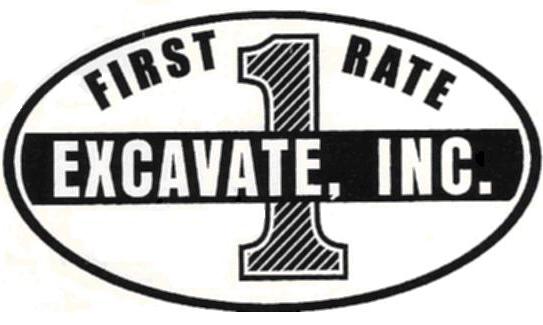 Application For EmploymentWe consider applicants for all positions without regard to race, color, religion, creed, gender, national origin, age disability, marital or veteran status, sexual orientation, or any other legally protected status.Date of Application:        A. Applicant InformationA. Applicant InformationA. Applicant InformationA. Applicant InformationA. Applicant InformationA. Applicant InformationA. Applicant InformationA. Applicant InformationA. Applicant InformationA. Applicant InformationA. Applicant InformationA. Applicant InformationA. Applicant InformationA. Applicant InformationA. Applicant InformationLast NameFirstMiddle Middle Street AddressApt.CityStateZipHome PhoneE-mail AddressE-mail AddressWork PhoneDate Available to StartDate Available to StartDate Available to StartMobile PhoneSalary Requirement/Desired CompensationSalary Requirement/Desired CompensationSalary Requirement/Desired CompensationHow were you referred to First Rate ExcavateHow were you referred to First Rate ExcavateHow were you referred to First Rate ExcavateHow were you referred to First Rate ExcavatePosition(s) applying for:Position(s) applying for:Are you over 18 years of age, or can you provide required proof of your eligibility to work if you are under 18 years of age?Are you over 18 years of age, or can you provide required proof of your eligibility to work if you are under 18 years of age?Are you over 18 years of age, or can you provide required proof of your eligibility to work if you are under 18 years of age?YES  YES  NO  NO  Do you have a valid driver’s license and or CDL.  If CDL please list class and endorsements.___________________________________Do you have a valid driver’s license and or CDL.  If CDL please list class and endorsements.___________________________________Do you have a valid driver’s license and or CDL.  If CDL please list class and endorsements.___________________________________Do you have a valid driver’s license and or CDL.  If CDL please list class and endorsements.___________________________________Do you have a valid driver’s license and or CDL.  If CDL please list class and endorsements.___________________________________Do you have a valid driver’s license and or CDL.  If CDL please list class and endorsements.___________________________________YES  NO  Have you ever applied for employment with First Rate Excavate before? If yes, provide date: Have you ever applied for employment with First Rate Excavate before? If yes, provide date: Have you ever applied for employment with First Rate Excavate before? If yes, provide date: YES  YES  NO  NO  Are you prevented from lawfully being employed in this country because of Visa or Immigration Status? Proof of citizenship or immigration status would be required upon employment.Are you prevented from lawfully being employed in this country because of Visa or Immigration Status? Proof of citizenship or immigration status would be required upon employment.Are you prevented from lawfully being employed in this country because of Visa or Immigration Status? Proof of citizenship or immigration status would be required upon employment.Are you prevented from lawfully being employed in this country because of Visa or Immigration Status? Proof of citizenship or immigration status would be required upon employment.Are you prevented from lawfully being employed in this country because of Visa or Immigration Status? Proof of citizenship or immigration status would be required upon employment.Are you prevented from lawfully being employed in this country because of Visa or Immigration Status? Proof of citizenship or immigration status would be required upon employment.YES  NO  Are you able to travel if it is a requirement of the position?Are you able to travel if it is a requirement of the position?Are you able to travel if it is a requirement of the position?YES  YES  NO  NO  Are you able to work overtime if required?Are you able to work overtime if required?Are you able to work overtime if required?Are you able to work overtime if required?Are you able to work overtime if required?Are you able to work overtime if required?YES  NO  B. EducationB. EducationB. EducationB. EducationB. EducationB. EducationB. EducationHigh SchoolAddressDegree/Field of StudyDegree/Field of StudyDid you graduate?Did you graduate?YES  NO  CollegeAddressDegree/Field of StudyDegree/Field of StudyDid you graduate?Did you graduate?YES  NO  OtherAddressDegree/Field of StudyDegree/Field of StudyDid you graduate?Did you graduate?YES  NO  Computer Skills:Computer Skills:Computer Skills:Computer Skills:Computer Skills:Computer Skills:Computer Skills:Computer Skills:Computer Skills:Computer Skills:Computer Skills:Computer Skills:Computer Skills:Computer Skills:Computer Skills:Computer Skills:  Word          Excel        Access        Powerpoint        Outlook        Other:   Word          Excel        Access        Powerpoint        Outlook        Other:   Word          Excel        Access        Powerpoint        Outlook        Other:   Word          Excel        Access        Powerpoint        Outlook        Other:   Word          Excel        Access        Powerpoint        Outlook        Other:   Word          Excel        Access        Powerpoint        Outlook        Other:   Word          Excel        Access        Powerpoint        Outlook        Other:   Word          Excel        Access        Powerpoint        Outlook        Other:   Word          Excel        Access        Powerpoint        Outlook        Other:   Word          Excel        Access        Powerpoint        Outlook        Other:   Word          Excel        Access        Powerpoint        Outlook        Other:   Word          Excel        Access        Powerpoint        Outlook        Other:   Word          Excel        Access        Powerpoint        Outlook        Other:   Word          Excel        Access        Powerpoint        Outlook        Other:   Word          Excel        Access        Powerpoint        Outlook        Other:   Word          Excel        Access        Powerpoint        Outlook        Other: Professional, Trade, Business Or Civic Activities And Offices Held:Professional, Trade, Business Or Civic Activities And Offices Held:Professional, Trade, Business Or Civic Activities And Offices Held:Professional, Trade, Business Or Civic Activities And Offices Held:Professional, Trade, Business Or Civic Activities And Offices Held:Professional, Trade, Business Or Civic Activities And Offices Held:Professional, Trade, Business Or Civic Activities And Offices Held:Professional, Trade, Business Or Civic Activities And Offices Held:Professional, Trade, Business Or Civic Activities And Offices Held:Professional, Trade, Business Or Civic Activities And Offices Held:Professional, Trade, Business Or Civic Activities And Offices Held:Professional, Trade, Business Or Civic Activities And Offices Held:Professional, Trade, Business Or Civic Activities And Offices Held:Professional, Trade, Business Or Civic Activities And Offices Held:Professional, Trade, Business Or Civic Activities And Offices Held:Professional, Trade, Business Or Civic Activities And Offices Held:You may exclude membership which would reveal gender, race, religion, national origin, age, ancestry, disability or other protected status.You may exclude membership which would reveal gender, race, religion, national origin, age, ancestry, disability or other protected status.You may exclude membership which would reveal gender, race, religion, national origin, age, ancestry, disability or other protected status.You may exclude membership which would reveal gender, race, religion, national origin, age, ancestry, disability or other protected status.You may exclude membership which would reveal gender, race, religion, national origin, age, ancestry, disability or other protected status.You may exclude membership which would reveal gender, race, religion, national origin, age, ancestry, disability or other protected status.You may exclude membership which would reveal gender, race, religion, national origin, age, ancestry, disability or other protected status.You may exclude membership which would reveal gender, race, religion, national origin, age, ancestry, disability or other protected status.You may exclude membership which would reveal gender, race, religion, national origin, age, ancestry, disability or other protected status.You may exclude membership which would reveal gender, race, religion, national origin, age, ancestry, disability or other protected status.You may exclude membership which would reveal gender, race, religion, national origin, age, ancestry, disability or other protected status.You may exclude membership which would reveal gender, race, religion, national origin, age, ancestry, disability or other protected status.You may exclude membership which would reveal gender, race, religion, national origin, age, ancestry, disability or other protected status.You may exclude membership which would reveal gender, race, religion, national origin, age, ancestry, disability or other protected status.You may exclude membership which would reveal gender, race, religion, national origin, age, ancestry, disability or other protected status.You may exclude membership which would reveal gender, race, religion, national origin, age, ancestry, disability or other protected status.Military Service:Military Service:Military Service:Military Service:BranchFromToRank at DischargeRank at DischargeType of DischargeType of DischargeType of DischargeType of DischargeIf other than honorable, explainIf other than honorable, explainIf other than honorable, explainIf other than honorable, explainIf other than honorable, explainIf other than honorable, explainC. Employment HistoryC. Employment HistoryC. Employment HistoryC. Employment HistoryC. Employment HistoryC. Employment HistoryC. Employment HistoryC. Employment HistoryC. Employment HistoryC. Employment HistoryC. Employment HistoryC. Employment HistoryC. Employment HistoryC. Employment HistoryC. Employment HistoryC. Employment HistoryBegin with your current or last position held. You may exclude organizations which indicate race, color, religion, gender, national origin, disabilities or other protected status. Begin with your current or last position held. You may exclude organizations which indicate race, color, religion, gender, national origin, disabilities or other protected status. Begin with your current or last position held. You may exclude organizations which indicate race, color, religion, gender, national origin, disabilities or other protected status. Begin with your current or last position held. You may exclude organizations which indicate race, color, religion, gender, national origin, disabilities or other protected status. Begin with your current or last position held. You may exclude organizations which indicate race, color, religion, gender, national origin, disabilities or other protected status. Begin with your current or last position held. You may exclude organizations which indicate race, color, religion, gender, national origin, disabilities or other protected status. Begin with your current or last position held. You may exclude organizations which indicate race, color, religion, gender, national origin, disabilities or other protected status. Begin with your current or last position held. You may exclude organizations which indicate race, color, religion, gender, national origin, disabilities or other protected status. Begin with your current or last position held. You may exclude organizations which indicate race, color, religion, gender, national origin, disabilities or other protected status. Begin with your current or last position held. You may exclude organizations which indicate race, color, religion, gender, national origin, disabilities or other protected status. Begin with your current or last position held. You may exclude organizations which indicate race, color, religion, gender, national origin, disabilities or other protected status. Begin with your current or last position held. You may exclude organizations which indicate race, color, religion, gender, national origin, disabilities or other protected status. Begin with your current or last position held. You may exclude organizations which indicate race, color, religion, gender, national origin, disabilities or other protected status. Begin with your current or last position held. You may exclude organizations which indicate race, color, religion, gender, national origin, disabilities or other protected status. Begin with your current or last position held. You may exclude organizations which indicate race, color, religion, gender, national origin, disabilities or other protected status. Begin with your current or last position held. You may exclude organizations which indicate race, color, religion, gender, national origin, disabilities or other protected status. EmployerTitle             Address              Address              Address              Address              Address              Address              Address              Address              Phone (       )Supervisor          Start DateEnd DateEnd DateStarting Salary $Ending Salary $Ending Salary $Reason for LeavingReason for LeavingReason for LeavingMay we contact your current/previous supervisor for a reference?May we contact your current/previous supervisor for a reference?May we contact your current/previous supervisor for a reference?May we contact your current/previous supervisor for a reference?May we contact your current/previous supervisor for a reference?May we contact your current/previous supervisor for a reference?May we contact your current/previous supervisor for a reference?May we contact your current/previous supervisor for a reference?YES  NO  NO  EmployerTitle             Address              Address              Address              Address              Address              Address              Address              Address              Phone (       )Supervisor          Start DateEnd DateEnd DateStarting Salary $Ending Salary $Ending Salary $Reason for LeavingReason for LeavingReason for LeavingMay we contact your previous supervisor for a reference?May we contact your previous supervisor for a reference?May we contact your previous supervisor for a reference?May we contact your previous supervisor for a reference?May we contact your previous supervisor for a reference?May we contact your previous supervisor for a reference?May we contact your previous supervisor for a reference?May we contact your previous supervisor for a reference?YES  NO  NO  EmployerTitle             Address              Address              Address              Address              Address              Address              Address              Address              Phone (       )Supervisor          Start DateEnd DateEnd DateStarting Salary $Ending Salary $Ending Salary $Reason for LeavingReason for LeavingReason for LeavingMay we contact your previous supervisor for a reference?May we contact your previous supervisor for a reference?May we contact your previous supervisor for a reference?May we contact your previous supervisor for a reference?May we contact your previous supervisor for a reference?May we contact your previous supervisor for a reference?May we contact your previous supervisor for a reference?May we contact your previous supervisor for a reference?YES  NO  NO  EmployerTitle             Address              Address              Address              Address              Address              Address              Address              Address              Phone (       )Supervisor           Start DateEnd DateEnd DateStarting Salary $Ending Salary $Ending Salary $Reason for LeavingReason for LeavingReason for LeavingMay we contact your previous supervisor for a reference?May we contact your previous supervisor for a reference?May we contact your previous supervisor for a reference?May we contact your previous supervisor for a reference?May we contact your previous supervisor for a reference?May we contact your previous supervisor for a reference?May we contact your previous supervisor for a reference?May we contact your previous supervisor for a reference?YES  NO  NO  Have you ever been disciplined for performance or behavior with a previous employer?   YES      NO  If yes, please explain:Have you ever been dismissed from a position or resigned a position at the request of your employer?   YES      NO  If yes, please explain:D.  ReferencesD.  ReferencesD.  ReferencesD.  ReferencesD.  ReferencesD.  ReferencesD.  ReferencesD.  ReferencesPlease list three professional referencesPlease list three professional referencesPlease list three professional referencesPlease list three professional referencesPlease list three professional referencesPlease list three professional referencesPlease list three professional referencesPlease list three professional referencesFull Name/TitleFull Name/TitleRelationshipRelationshipCompanyCompanyPhone(     )         (     )         (     )         (     )         AddressAddressEmailEmailFull Name/Title Full Name/Title RelationshipRelationshipCompanyCompanyPhone(     )         (     )         (     )         (     )         AddressAddressEmailEmailFull Name/TitleFull Name/TitleRelationshipRelationshipCompanyCompanyPhone(     )         (     )         (     )         (     )         AddressAddressEmailEmailE. Applicant’s StatementE. Applicant’s StatementE. Applicant’s StatementE. Applicant’s StatementE. Applicant’s StatementE. Applicant’s StatementE. Applicant’s StatementE. Applicant’s StatementI certify that answers and statements given herein are true and complete to the best of my knowledge.  I authorize investigation of all statements contained in this application for employment as may be necessary in arriving at an employment decision. This application for employment shall be considered active for a period of time not to exceed 45 days. Any applicant wishing to be considered for employment beyond this time should inquire as to whether or not applications are being accepted at that time. I hereby understand and acknowledge that, unless otherwise defined by applicable law, any employment relationship with this organization is of an “at will” nature, which means that the Employee may resign at any time and the Employer may discharge Employee at any time with or without cause. It is further understood that this “at will” employment relationship may not be changed by any written document or by conduct unless such change is specifically acknowledged in writing by an authorized executive of this organization.I understand that false or misleading information given in my application or interview(s) may result in denial of employment or, if employed, in termination of my employment. I certify that answers and statements given herein are true and complete to the best of my knowledge.  I authorize investigation of all statements contained in this application for employment as may be necessary in arriving at an employment decision. This application for employment shall be considered active for a period of time not to exceed 45 days. Any applicant wishing to be considered for employment beyond this time should inquire as to whether or not applications are being accepted at that time. I hereby understand and acknowledge that, unless otherwise defined by applicable law, any employment relationship with this organization is of an “at will” nature, which means that the Employee may resign at any time and the Employer may discharge Employee at any time with or without cause. It is further understood that this “at will” employment relationship may not be changed by any written document or by conduct unless such change is specifically acknowledged in writing by an authorized executive of this organization.I understand that false or misleading information given in my application or interview(s) may result in denial of employment or, if employed, in termination of my employment. I certify that answers and statements given herein are true and complete to the best of my knowledge.  I authorize investigation of all statements contained in this application for employment as may be necessary in arriving at an employment decision. This application for employment shall be considered active for a period of time not to exceed 45 days. Any applicant wishing to be considered for employment beyond this time should inquire as to whether or not applications are being accepted at that time. I hereby understand and acknowledge that, unless otherwise defined by applicable law, any employment relationship with this organization is of an “at will” nature, which means that the Employee may resign at any time and the Employer may discharge Employee at any time with or without cause. It is further understood that this “at will” employment relationship may not be changed by any written document or by conduct unless such change is specifically acknowledged in writing by an authorized executive of this organization.I understand that false or misleading information given in my application or interview(s) may result in denial of employment or, if employed, in termination of my employment. I certify that answers and statements given herein are true and complete to the best of my knowledge.  I authorize investigation of all statements contained in this application for employment as may be necessary in arriving at an employment decision. This application for employment shall be considered active for a period of time not to exceed 45 days. Any applicant wishing to be considered for employment beyond this time should inquire as to whether or not applications are being accepted at that time. I hereby understand and acknowledge that, unless otherwise defined by applicable law, any employment relationship with this organization is of an “at will” nature, which means that the Employee may resign at any time and the Employer may discharge Employee at any time with or without cause. It is further understood that this “at will” employment relationship may not be changed by any written document or by conduct unless such change is specifically acknowledged in writing by an authorized executive of this organization.I understand that false or misleading information given in my application or interview(s) may result in denial of employment or, if employed, in termination of my employment. I certify that answers and statements given herein are true and complete to the best of my knowledge.  I authorize investigation of all statements contained in this application for employment as may be necessary in arriving at an employment decision. This application for employment shall be considered active for a period of time not to exceed 45 days. Any applicant wishing to be considered for employment beyond this time should inquire as to whether or not applications are being accepted at that time. I hereby understand and acknowledge that, unless otherwise defined by applicable law, any employment relationship with this organization is of an “at will” nature, which means that the Employee may resign at any time and the Employer may discharge Employee at any time with or without cause. It is further understood that this “at will” employment relationship may not be changed by any written document or by conduct unless such change is specifically acknowledged in writing by an authorized executive of this organization.I understand that false or misleading information given in my application or interview(s) may result in denial of employment or, if employed, in termination of my employment. I certify that answers and statements given herein are true and complete to the best of my knowledge.  I authorize investigation of all statements contained in this application for employment as may be necessary in arriving at an employment decision. This application for employment shall be considered active for a period of time not to exceed 45 days. Any applicant wishing to be considered for employment beyond this time should inquire as to whether or not applications are being accepted at that time. I hereby understand and acknowledge that, unless otherwise defined by applicable law, any employment relationship with this organization is of an “at will” nature, which means that the Employee may resign at any time and the Employer may discharge Employee at any time with or without cause. It is further understood that this “at will” employment relationship may not be changed by any written document or by conduct unless such change is specifically acknowledged in writing by an authorized executive of this organization.I understand that false or misleading information given in my application or interview(s) may result in denial of employment or, if employed, in termination of my employment. I certify that answers and statements given herein are true and complete to the best of my knowledge.  I authorize investigation of all statements contained in this application for employment as may be necessary in arriving at an employment decision. This application for employment shall be considered active for a period of time not to exceed 45 days. Any applicant wishing to be considered for employment beyond this time should inquire as to whether or not applications are being accepted at that time. I hereby understand and acknowledge that, unless otherwise defined by applicable law, any employment relationship with this organization is of an “at will” nature, which means that the Employee may resign at any time and the Employer may discharge Employee at any time with or without cause. It is further understood that this “at will” employment relationship may not be changed by any written document or by conduct unless such change is specifically acknowledged in writing by an authorized executive of this organization.I understand that false or misleading information given in my application or interview(s) may result in denial of employment or, if employed, in termination of my employment. I certify that answers and statements given herein are true and complete to the best of my knowledge.  I authorize investigation of all statements contained in this application for employment as may be necessary in arriving at an employment decision. This application for employment shall be considered active for a period of time not to exceed 45 days. Any applicant wishing to be considered for employment beyond this time should inquire as to whether or not applications are being accepted at that time. I hereby understand and acknowledge that, unless otherwise defined by applicable law, any employment relationship with this organization is of an “at will” nature, which means that the Employee may resign at any time and the Employer may discharge Employee at any time with or without cause. It is further understood that this “at will” employment relationship may not be changed by any written document or by conduct unless such change is specifically acknowledged in writing by an authorized executive of this organization.I understand that false or misleading information given in my application or interview(s) may result in denial of employment or, if employed, in termination of my employment. SignatureDate